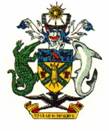 MINISTRY OF FINANCE & TREASURYP.O.BOX 26HONIARATEL: (677) 28791VACANCY Closing Date for Applications 10th August 2012
Applications are invited from suitably qualified and experienced people for the following vacant posts.
Women and Men from all provinces are encouraged to apply.  THE DOCUMENTS THAT ARE REQUIREDDocuments 1:		PS Form 1 Document 2:		Letter of Application.Document 3: 			Curriculum Vitae (CV).Document 4:  			Certified copies of your qualifications.Please Note: 	All documents submitted as part of the application will remain the property of the Solomon Islands Government and will not be returned to applicants.For detailed job description(s) and vacancy packages/information, contact: 
Joy Tealiklava (HR Officer for MOFT) Telephone: 28791 or Email:  jtealiklava@mof.gov.sbOptions for submitting your applications:NoVACANCY NUMBER POST TITLEDIVISIONLEVEL/GRADE1273-00061Director DMUSS12273-00127Accountant AssistantTreasury/Imprest 5/63273-00130Accountant  Assistant Treasury/Imprest4/54273-00153Accounts Clerk Treasury/Imprest3/45273-00118Assistant Accountant Treasury/Payroll5/6(a)	By mail – one (1) copy to                 Address: Permanent Secretary               Ministry of Finance & Treasury               P.O.BOX 26               HONIARANOTE: Address must include the Vacancy Number and the Post Title (b)	Or Hand delivered  (1 copy) to:                 Address: Permanent Secretary               Ministry of Finance & Treasury               P.O.BOX 26               HONIARANOTE: Address must include the Vacancy Number and the Post Title c)	Or by email to address: jtealiklava@mof.gov.sbThe email should include the four (4) documents that are mentioned above.  Please note: If you email your application, you will still have to post or deliver by hand certified copies of your qualifications.c)	Or by email to address: jtealiklava@mof.gov.sbThe email should include the four (4) documents that are mentioned above.  Please note: If you email your application, you will still have to post or deliver by hand certified copies of your qualifications.